Today’s ServiceApril 14, 2019Call to Worship                                                                                                                                                                                        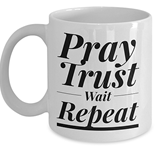 Hymn AnnouncementsPrayer RequestsMusicSermonOffering From the PastorTo be faithful is to be reliable, steadfast and unwavering, and the Bible speaks of this type of faithfulness in four ways: as an attribute of God (1 Kings 8:56); as a positive characteristic of some men (Nehemiah 7:2); as a characteristic that many men lack (Proverbs 20:6); and as a gift of the Holy Spirit (Galatians 5:22).  Faithfulness affects every relationship we have – a direct reflection of the depth and degree of our relationship with God.  Hence, the importance of our daily walk (Ephesians 5:2).Pastor Tony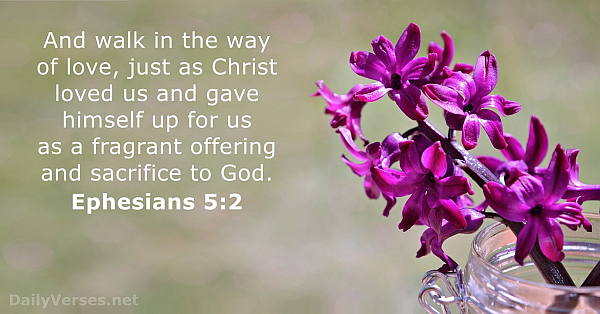 Church InformationLast Week’s giving:       $     1,000           Month to date:      $    1,000Weekly Goal:                 $        875	        Previous month:   $     7,3432019 Weekly Average: $     1,187          Monthly Goal:       $     3,500EldersTony Raker (Pastor)..……………………...........     tonyraker@yahoo.comDelmas (Moe) Ritenour   …………………………..  moemar@shentel.net Finance:  Anthony Sinecoff…………………………..  sinecoff@gmail.com                 Linda Fraley ………………………………..  lindaf12@shentel.net Media:  Rob Moses & Scott TuckerBulletin: Rob Moses ……………….  admin@graceevfreechurchva.org Breakfast: Tammy Copeland ……….…tammyscopeland@gmail.comAdult Sunday School 9:45 am……………………………………..  Linda Fraley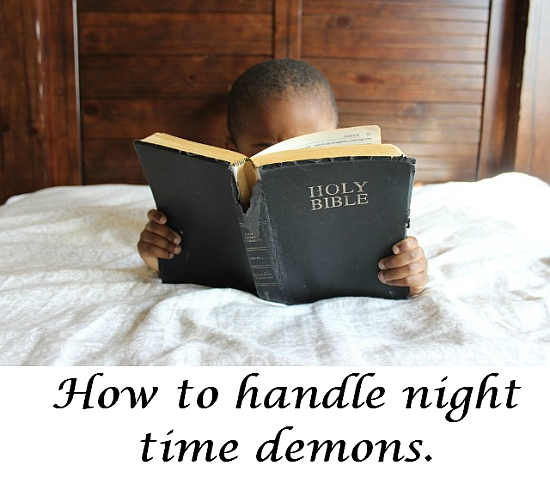 Grace Evangelical Free Church718 E Queen Street, Strasburg, VA 22657,     540-465-4744 msg ph  https://graceevfreechurchva.orgPlease turn off or mute cell phonesNotes: 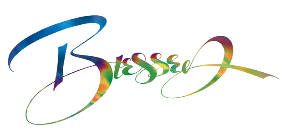 Next Breakfast is April 20th. 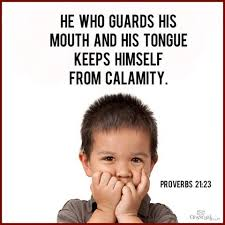 